The Hague Journal of Diplomacy 16 (2020) 1-29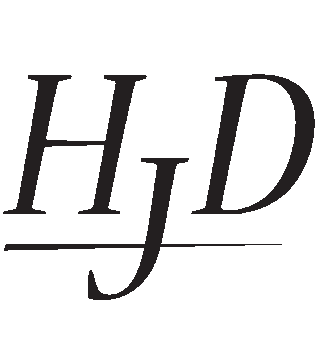 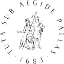 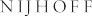 Small States in the UN Security Council: Austria’s Quest to Maintain StatusBaldur Thorhallssonbrill.com/hjd-1X 01X2345678Faculty of Political Science and the Centre for Small State Studies, University of Iceland, Reykjavik, Icelandbaldurt@hi.isAnna Margrét EggertsdóttirFaculty of Political Science and the Centre for Small State Studies, University of Iceland, Reykjavik, Icelandeggertsdottir@gmail.comReceived: 22 April 2020; revised: 8 October 2020; accepted: 7 November 2020SummaryThis  article  offers  a  case  study  on  why  small  states  seek  membership  on  the  UN Security Council (UNSC). It examines the intension of a small state, Austria, to seek membership on the Council for the 2009-2010 term, the campaign strategy and the domestic debate on the candidacy. The analysis indicates that Austria’s former status as an empire and successful transformation in the post-war period influenced its can- didacy and campaign strategy. Also, Austria’s ideational commitment to the UN cause was the foundation for its successful UNSC campaign. Austria’s small size was not a hindrance in its campaign: on the contrary, as a small state Austria gained prestige for its competence and contributions to the UN. A UNSC seat for Austria was not a ques- tion of a small state seeking status; rather, it was a quest for remaining relevant and maintaining status in a changing world system.KeywordsUN Security Council – non-permanent seat – small states – Austria – United Nations – status – European Union – Vienna©  Koninklijke Brill NV, Leiden, 2020  |  doi:10.1163/1871191X-bja10017910111213141516171819202122232425262728293031323334353637383940X414243-1X 01X2345678910111213141516171819202122232425262728293031323334353637383940X4142432	THORHALLSSON AND EGGERTSDÓTTIR1	Introduction1This article provides an analysis of why small states bid to become part of the UN  Security Council (UNSC) with a case study on Austria. It examines the main motivations behind Austria’s choice to run for a seat on the UNSC for the term 2009-2010, what strategies it used in its campaign and why it was success- ful in its undertaking.The year 2005 was a special one indeed in Austria, for not only was it the 50th anniversary of Austrian independence reached by the signing of the State Treaty in 1955 but it also marked a half-century of Austria’s membership in the United Nations. This was also the year that the decision on Austria’s candi- dacy for the UNSC officially became a part of the government agenda. Austria, with just over 8 million inhabitants, had already played an active role within the UN, with over 50,000 Austrians working on peacekeeping operations all over the world, and the capital of Vienna being one of the UNs’ four headquar- ters, accommodating representations for a wide array of  organisations and institutions.What is it in a small state’s character that drives it to seek membership, and thereby influence, in the most important international body in the world? In the case of Austria, it is small state characterised by its history as a powerful empire ruling over vast territories and great variety of peoples, a struggling post-war nation with an economy in ruins and an unstable political situation and a new and promising neutral republic.Admittedly, the UNSC was not unfamiliar territory for Austria as the coun- try had already served twice on the Council, first in 1973-1974 and then again in 1991-1992. But this time would be different as Austria was up against two other candidates, Iceland and Turkey, in the Western European and Others Group (WEOG), and therefore needed to campaign for a seat on the Council for the first time. To analyse and understand Austria’s incentives to seek mem- bership on the UNSC, this article looks at the case from a small state aspect, the small state literature and a newly developed theoretical framework which takes small states’ characteristics into account in explaining their behaviour in international organisations.Austria is a typical small state, according to the small state literature. Austria’s number of inhabitants, size of territory, gross domestic product and limited military capacity (the four most common variables used to define1   This article is a part of a research project titled ‘The Quest for Power in International Politics’, which examines campaigns of  small states for non-permanent seats on the UN  Security Council and funded by the Swedish Research Council.The Hague Journal of Diplomacy 16 (2020) 1-29SMALL STATES IN THE UNSC: AUSTRIA’S QUEST TO MAINTAIN STATUS3	-1X0size of states), compared to its larger European neighbouring states and the	1X permanent members of the UNSC, make the country an ideal case to study a	2small state’s bid to get a seat on the Security Council.2 Most studies in inter-	3national relations categorise small states as having a population below 10 or 	415 million.3 Forty-two states with a population of 10 million and fewer were 	5elected to the UNSC from 1991 to 2010 (only four of these states had less than 	6million inhabitants).4 Austria is also perceived as a small state by most	7domestic and international actors which is another important criterion in	8assessing the size of states.5 These criteria always take a comparative element	9into account. For instance, Austria is considered small in comparison with its	10larger neighbouring states Germany and Italy; however, Austria is seen as a	11similar in size in comparison with Switzerland and as a large state in com-	12parison with Liechtenstein. Furthermore, there is a growing literature on how	13special characteristics of small states’ public administration (including their	14foreign service) and positive image influence their behaviour in international	15organisations.6 Recently, studies have shed a light on small states’ status-	16seeking behaviour in the international system but most studies on status do	17not include small states in their analysis.7	18Adam Lupel and Lauri Malksoo’s recent report on small states on the UNSC	19concludes that there is a shortage of research on small states and the UNSC,8	20and claimed that the exceptions are a study on the mean of influence of small	21states in the Security Council from 2012 and a speech on small states on the 	22Council from 2008.9	23The  2012  detailed  study  on  small  states’  power  potential  on  the  UNSC 	24argued that administrative competence and a positive image of the state in	25the international system were the key to small states’ success on the Council.10	26Prioritisation, ability to delegate and robust identification of issues that are	27manageable have been important features in making Ireland’s membership	28on the Council successful.11 In general, the excess workload on the Council is	2930Archer and Nugent 2002, 2-5.	31For instance, see an extensive literature overview in Thorhallsson 2018, 18-27.	324	Thorhallsson 2012, 136-140.Thorhallsson 2006, 24-25.Bartmann 2012.On small states and status, for example, see De Carvalho and Neumann 2015; Wohlforth et	35al. 2018. For instance, studies on status that do not include small states: Paul, Larson and 	36Wohlforth 2014; Larson and Shevchenko 2010. 	37Lupel and Malksoo 2019, 3.See Thorhallsson 2012; Keating 2008.Thorhallsson 2012.	39Gillissen 2006, 37; Kolby 2003.The Hague Journal of Diplomacy 16 (2020) 1-2940X414243-1X 01X2345678910111213141516171819202122232425262728293031323334353637383940X414243THORHALLSSON AND EGGERTSDÓTTIRseen as a hindrance for small states to deliver in the Council.12 Nevertheless, Sweden’s emphasis on decisive knowledge in particular fields and Norway’s close co-operation with universities, research institutes and non-governmental organisations contributed to their success in the UNSC.13 The Nordic states’ ability to establish themselves as international norm setters in the fields of human rights, development assistance, women’s rights, humanitarian efforts and environmental protection, and their diplomatic meditator skills in mili- tary conflicts have given them a decisive voice on the UNSC.14Benjamin De Carvalho and Iver B. Neumann argue that small states with a positive image and moral authority are overrepresented among candidates and members of the UNSC. In addition, they claim that the small states which belong to the WEOG are a unique bloc of states compared to other regional groups.15 They tend to be fairly small, rich and democratic such as Norway, Sweden, Finland, Switzerland, the Netherlands and Denmark. A fierce compe- tition takes place within the group about which is most successful in spreading its moral capital and spending money on UN peace operations.16 This is espe- cially interesting in the light of this study; that is, the Austria candidacy and campaign for a seat on the UNSC. Austria may not be a typical small state in the UN but it is a good representative of the small states in the WEOG. A detailed case study on Austria, within a theoretical framework which takes account of characteristics of small states, provides a new insight into how small states within the WEOG approach membership on the Security Council.17There is a growing literature on non-permanent members on the Council such as the volume edited by Nico Schrijver and Niels Blokker.18 However, they mainly deal with the power potential of non-permanent members on the Council; that is, after they have been elected to it—for exceptions see, for exam- ple, the discussions in Ann-Marie Ekengren and Ursula Möller’s contribution.19 Besides, there is a considerable literature on the financial benefits about mem- bership on the UNSC. However, it seems inclusive and does not apply to WEOG countries such as Austria.20Keating 2008.Rydberg 1998; Buhaug and Voldhagen 2001.Kolby 2003; Ingebritsen 2002; Ulriksen 2006.De Carvalho and Neumann 2015, 12-13.See also Ekengren and Möller 2020.De Carvalho and Neumann 2015, 13.Schrijver and Blokker 2020.Ekengren and Möller 2020.For example, see Vreeland and Dreher 2014; Bashir and Lim 2013; Bueno de Mesquita and Smith 2010.The Hague Journal of Diplomacy 16 (2020) 1-29SMALL STATES IN THE UNSC: AUSTRIA’S QUEST TO MAINTAIN STATUS5	-1X0For a long time, scholars have criticised lack of  theoretical frameworks	1X in taking into account characteristics associated with small states and their	2behaviour in international organisations.21 This is nowhere more evident than	3in studies on the role of small states on the UNSC. Most existing studies on	4small states on the Security Council do not place them within the small state	5literature.22 Small states are analysed according to the traditional interna-	6tional relations literature which most often deals with states in the interna-	7tional system as similar social units.23 These studies are in danger of missing	8an important variable the size of states in explaining states’ behaviour in the	9international system.	10Lack of theoretical frameworks and analytical articles on small states in	11the UN have led to a gap in the international relations literature. For exam-	12ple, Ian Hurd24 deals with status in an article on symbolic legitimacy and	13Vincent Pouliot25 makes a single point about status being explicit in the UNSC.	14However, there is little literature that actually builds on that analytically, and	15most discussions of status and the UNSC simply note that prestige is of impor-	16tance in the Council without providing analysis. Scholars have not had access	17to theoretical frameworks, which incorporate the small state literature, to anal-	18yse the behaviour of small states in the Security Council. Nevertheless, a newly	19developed theoretical framework put forward in a volume edited by Ekengren	20and Möller on small states and the UNSC entitled The Quest for Power in	21International Politics,26 provides a much-needed platform to study small states	22in the context of the UNSC. To the authors’ knowledge, Ekengren and Möller’s	23theoretical framework is the only concrete framework explicitly presented to	24study small states in the UNSC. The framework is still under development, and	25applying this case study of Austria within it not only can help us better under-	26stand the role of Austria in the UNSC but also can demonstrate the merits of	27the framework and set up the opportunity for others to do more theoretical	28development. The theoretical framework takes account of implications related	29to a state’s size and suggests that states venture into a UNSC candidacy because	30a seat on the Council can provide them with opportunities to shape decisions,	313233Neumann and Gstöhl 2006.	34For instance, see Wouters, Drieskens and Biscop 2009; Malone 2000; Langmore and	35Farrall 2016; Kuziemko and Werker 2006; Gillissen 2006; Tahzib-Lie and Rosing 2019; 	36Schrijver and Blokker 2020.	37Waltz 1979.24	Hurd 2002.25	Pouliot 2014. 	3926	Ekengren and Möller 2021a.The Hague Journal of Diplomacy 16 (2020) 1-2940X414243-1X 01X23456789101112131415161718192021222324256	THORHALLSSON AND EGGERTSDÓTTIRimprove networks, and work on their status (see Table 1 below).27 Therefore, to further examine Austria’s motivations to seek a UNSC seat, this article places the candidacy and campaign into the framework. Table 1 indicates why small states seek membership of the UNSC and how they may benefit from a seat on the Council according to the theoretical framework.Ekengren and Möller28 claim that UN Member States seek a seat on the UNSC to shape decisions and influence the political and legal order of which they are a part. Consequently, small- and middle-sized states are more inclined to focus on improving the multilateral order to limit the reach and influence of bigger states, as shown in Table 1.According to Ekengren and Möller,29 a term on the UNSC creates opportu- nities for states to expand their diplomatic and political network (see Table 1 above). Regular access to the Permanent Five could also make a state more interesting to other states which, in turn, could pave the way for further net- working outside the UNSC.Table 1 also demonstrates Ekengren and Möller’s30 claim that a state’s ambi- tion to secure a seat on the UNSC  is connected to its ambition to improve or maintain status, all depending on size. According to the theory of status- seeking, small- and medium-sized states are mainly concerned with achievingTable 1	Reasons for a candidacy and expectations of a non-permanent seat on the UN Security CouncilTo shape decisions	To expand network	To work on status– Guard a state’s nationalsecurityAccess to the Permanent FiveSeek statusMaintain status– Promote specific principles – Establish other types ofand values30contacts31323334353637383940X414243Source: Adapted from Ann-Marie Ekengren and Ulrika Möller, eds., The Quest for Power in In- ternational Politics: The Campaigns by and Selection of Non-Permanent Members to the United Nations Security Council (forthcoming 2021a).Ekengren and Möller forthcoming 2021a, forthcoming 2021b.Ekengren and Möller forthcoming 2021a.Ekengren and Möller forthcoming 2021a.Ekengren and Möller forthcoming 2021a.The Hague Journal of Diplomacy 16 (2020) 1-29SMALL STATES IN THE UNSC: AUSTRIA’S QUEST TO MAINTAIN STATUS7	-1X0status31 and taking on noticeable tasks or excelling on certain issues to enhance their prominence.32 Accordingly, they are less concerned with practical ben- efits and physical security. For instance, Peter Viggo Jakobsen, Jens Ringsmose and Håkon Lunde Saxi argue that Norwegian and Danish military contribu- tions are a result of the pursuit of prestige and are not related to a sense of inse- curity or an attempt to maintain national security. Their military engagements are an attempt to strengthen their standing with policy-makers in Washington, DC.33 According to Ekengren and Möller,34 a small state might have hopes that a non-permanent seat could improve its current status within the UN, whilst a bigger state would consider it as a way to confirm and maintain an already established status.When it comes to the campaigning for a UNSC seat, Ekengren and Möller35 introduce three campaign logics as methods for states to secure a positive outcome in the elections: 1) demonstrating contributions, 2) claiming com- petence and 3) proving ideational commitment (see Table 2 below).36 The present analysis investigates the extent to which Austria showed signs of utilis- ing these logics during the campaign period, which of the logics proved most important for Austria and how the logics were combined differently in the campaign. Table 2 shows the theoretical framework’s identification of logics that small states adopt to succeed in their attempt to get a seat on the UNSC.This article is divided into three parts, in addition to an introduction and concluding remarks. First, it examines which variables motivated Austria’s decision to become a candidate, as it appeared in public discourse at the time, official reports and recent interviews. Next, it analyses the campaign’s core messages. After that, it evaluates the campaign strategy.The article draws on extensive research on discussions and speeches by politicians in the Austrian national parliament and the UN General Assembly, Austrian media coverage, news and reports from the Austrian Ministry for Foreign Affairs and the UN, promotional material from the campaign and, finally, interviews with Austrian government officials and policy-makers.De Carvalho and Neumann 2015, 16.Wohlforth et al. 2018.Jackobsen, Ringsmose and Saxi 2018.Ekengren and Möller forthcoming 2021a.Ekengren and Möller forthcoming 2021a.Ekengren and Möller forthcoming 2021a, forthcoming 2021b.The Hague Journal of Diplomacy 16 (2020) 1-291X2345678910111213141516171819202122232425262728293031323334353637383940X414243-1X 01X238	THORHALLSSON AND EGGERTSDÓTTIRTable 2	The three logics for campaigning for a non-permanent seat on the UN Security CouncilDemonstratingcontributions6Claiming competence	Proving ideationalcommitmentFocus on previous andcurrent contributionsto the UN and themultilateral order, forexample,– A good historicalreputation– A good UN track record– A specific cultural/socialcapital– Access to networksFocus on current skills and expertise in leadership, for example, byDisplaying competence in regard to promoted valuesDisplaying resourcefulness when dealing with common challenges raised by the campaignFocus on the campaign’s consistent and trustworthy message, for example, byPromoting specific issuesDefining certain global challengesDisplaying commitment to certain values and principlesor economic and/or	– Proving domestic support – Showing politicalmilitary resources which – Promoting prominent	dedication to thecould be put at UNdisposal2223politicians, diplomats and expertscandidacy and promoted campaign messages2425262728293031323334353637383940X414243Source: Adapted from Ann-Marie Ekengren and Ulrika Möller, eds., The Quest for Power in In- ternational Politics: The Campaigns by and Selection of Non-Permanent Members to the United Nations Security Council (forthcoming 2021a).2	Candidacy MotivationsAlthough concrete reasons for Austria’s third run for a seat on the UNSC were not specifically accounted for by Austrian authorities, it is possible to identify four driving forces motivating the decision.First, during Austria’s 50 years of UN membership, Austrian authorities had put great emphasis on being a devoted and reliable Member State, as well as an active member of the international community, one that had not hesitated to take the initiative if needed. Austria has a long history of interna- tional work and co-operation, and is known for mediation skills and dedica- tion to international law, peacekeeping efforts and development co-operation. In addition, the capital of Vienna, home to one of the UN’s headquarters, has developed itself into a centre of competence for issues related to safety andThe Hague Journal of Diplomacy 16 (2020) 1-29SMALL STATES IN THE UNSC: AUSTRIA’S QUEST TO MAINTAIN STATUS9	-1X0security, focussing especially on nuclear safety, disarmament, combatting drugs, crime and human trafficking, and promotion of industrial develop- ment and the application of outer space technologies.37 Introducing Austrian expertise, vision and overall foreign policy in these matters to the world was therefore considered a worthy task, and a seat on the UNSC was a means to an end.38 More decisively, in 2008 Peter Jankowitsch (ÖVP), former Minister of Foreign Affairs and President of the UNSC during Austria’s first period on the Council, claimed that because of Austria’s limited resources and strong emphasis on the European Union (EU), the country barely existed to a large part of the world. According to Jankowitsch, the UNSC was the best platform for states to present their profile and demonstrate what they stood for. At that time, Austria had few embassies in Africa, Asia and the Pacific and, conse- quently, in Jankowitsch’s opinion the UNSC was the ideal place to showcase Austria’s effectiveness in the international system.39 In addition, the Austrian government, perhaps on account of its identity as a reliable Member State, saw the candidacy as a service to the UN and the international community,40 which also reflects in Foreign Minister Ursula Plassnik’s referral to the candi- dacy as an act of respect for diversity and in recognition of the need for unity.41 Ultimately, seeking membership on the most important institution of the UN was, for Austria, an essential part of taking responsibility for the maintenance of peace and security—a way to prove that states like Austria could have an impact on the work of the Security Council, no matter their size.42Second, regarding security on a national and regional level, it is fair to say that Austria’s small state status, limited military capabilities and declared neu- trality can all help explain the country’s dedication to the functioning of a mul- tilateral system, the rule of law and the general progression of international law. These matters reflect the country’s foreign policy and its work within the UN, and when combined seem to have strengthened Austrian leaders’ belief that the country should on a regular basis warm a seat on the UNSC: ‘A small state is not a military power. But involvement in multilateral structures is the best security guarantee for countries like Austria, who are not part of any mili- tary alliances. Therefore, it makes sense that we want to be represented on the Security Council every 20 years or so’.4337	Bundesministerium für europäische und internationale Angelegenheiten n.d. 38	News 2005.Machreich 2008a.Government Official B, interviewed by the second author, 22 June 2018.Plassnik 2006.Government Official C, interviewed by the second author, 17 September 2018.Bundesministerium für europäische und internationale Angelegenheiten 2007b.The Hague Journal of Diplomacy 16 (2020) 1-291X2345678910111213141516171819202122232425262728293031323334353637383940X414243-1X 01X23456789101112131415161718192021222324252627282930313233343510	THORHALLSSON AND EGGERTSDÓTTIRThird, Vienna’s significance as a UN location was a frequent and reappear- ing theme in all of Austria’s interactions with the UN from announcement of its candidacy until elections. As a matter of fact, it seems that proving the city’s competences and usefulness as a UN headquarters became intertwined with the country’s campaign activities. In a speech in March 2011 on Austria’s results during its membership on the UNSC, Foreign Minister Michael Spindelegger (ÖVP) explained that Vienna was in constant competition with other UN head- quarters (New York, Geneva and Nairobi) and could not, at the time of the can- didacy, be entirely sure of the UN’s commitment to sustain the city as one of its headquarters locations.44 It can be argued that losing its headquarters posi- tion could have had damaging consequences for Austria, as accommodating UN headquarters had high lucrative advantages. During a Federal Council (the upper house of the Austrian parliament) meeting in May 1997, whose discus- sions revolved around Vienna as a UN location, Deputy Chancellor Wolfgang Schüssel of the conservative Austrian Peoples Party (ÖVP), reminded members of the UN’s economic significance for Austria, stating that it ultimately left bil- lions in the country.45 Clearly, a lot was at stake and as a response to that it seems Austria’s campaign strategy was to illuminate its own competences in the hopes of securing UN presence in the country’s capital. As an example of this strategy, Foreign Minister Plassnik announced Austria’s support for creat- ing a new International Renewable Energy Agency, suggesting Vienna as suit- able location to host such an agency, as well as proposing the creation of a new regime to place all enrichment facilities under the control of the Vienna-based the International Atomic Energy Agency (IAEA).46 To demonstrate Vienna’s usefulness even more, the Austrian government put great emphasis on the good work that was already being done there. For those purposes, the UN Office for Drug Control and Crime Prevention and IAEA were frequently men- tioned to stress Vienna’s importance for global security, whilst the city was referred to as a security centre due to its focus on issues concerning nuclear safety, disarmament and the fight against drugs and crime.47Fourth, Austrian authorities often brought attention to the country’s leading role in enhancing EU’s co-operation with the UN in the fields of peacekeeping, development aid, EU-Africa relations and women’s rights, as well as support- ing its EU partners by advocating for an increased weight of the EU in the36	 	37383940X414243Parlament 2011.Parlament 1997.46	Plassnik 2007, 2008.47	Bundesministerium für europäische und internationale Angelegenheiten 2006a; Plassnik 2005, 2006.The Hague Journal of Diplomacy 16 (2020) 1-29SMALL STATES IN THE UNSC: AUSTRIA’S QUEST TO MAINTAIN STATUS11	-1X0work of the UN. When asked in May 2005 by her fellow ÖVP partner, Federal Council MP Harald Himmer, about the EU’s chances of obtaining a seat on the UNSC, Plassnik replied that a mutual seat on the Security Council for the EU as a whole certainly was a long-term goal, and in her opinion it was a logical con- clusion for the EU to have a mutual voice on the UN’s decision-making level to thereby intensify the common grounds on which they operated.48 It there- fore appears that matters of the EU played a role in Austria’s UNSC campaign. As further example of this, the main point of departure in one of Plassnik’s addresses in the UN General Assembly was the EU’s ‘United in Diversity’ slo- gan, thereby emphasising the role of the EU in building peace in the European continent, how well it fitted with the Austrian emphasis on the dialogue of cultures and religions and how that slogan should also be the guiding principle in the work of the UN.49 Based on this, it can be argued that showing commit- ment was a way in which Austria could win the support of its EU partners, as well as establish itself as a regional power, on a global level, and an expert in the field of security, which in return would strengthen its own status within the UN.Put in a theoretical context, it seems that Austria’s candidacy motivations were driven by a mixture of aspirations to shape decisions and expand its net- work, two of Ekengren and Möller’s50 suggestions as states’ reasons to seek a non-permanent seat. The third reason for small states to seek membership has to do with their status-seeking behaviour in the international system. Nevertheless, Austria’s aspiration for membership was more of an attempt to maintain status. Austria had already established itself as an active prestigious UN Member State, as discussed in greater detail below.Ambitions to introduce Austrian foreign policy values and display dedica- tion to the strengthening of a multilateral system in the hopes of guarantee- ing Austria’s national security are all variables that fall under a state’s wish to shape decisions to influence the political and legal order to which it belongs. Austria’s efforts to prove Vienna’s competence as a UN location to secure the UN’s ongoing presence in the country, all while attempting to increase the EU’s weight as a whole within the UN to win support of its EU partners and estab- lish themselves as a regional power, are further examples of a state’s efforts to expand its network and maintain status on regional and international levels.The country’s size played a role as well, as it was important for Austria to demonstrate that it was capable of having an impact on world politics, despiteParlament 2005.Plassnik 2006.Ekengren and Möller 2021a.The Hague Journal of Diplomacy 16 (2020) 1-291X2345678910111213141516171819202122232425262728293031323334353637383940X414243-1X 01X234567891011121314151617181920212223242526272829303132333412	THORHALLSSON AND EGGERTSDÓTTIRthe its small state status. And precisely because of Austria’s small size and military weakness, supporting multilateralism and the rule of law through the UNSC was a rational part of the country’s security policy. Austria built its can- didacy decision on incentives related to its emphasis on being a reliable active member of the international community in maintaining peace and security, and on safeguarding its own position at the international level.3	Campaign MessagesWhen looking into the Austrian candidacy, four key campaign themes stand out, which all show signs of successful implementation of Ekengren and Möller’s51 three campaign logics. These were matters close to Austria’s heart, foreign policy principles and issues which it had developed through the years and allocated time and resources to, on both the UN and EU levels.52First, the main emphasis for Austria’s campaign was the strengthening of a rules-based international system and the rule of law, the latter described by its Foreign Minister as the backbone of Austria’s candidacy and the key for an envi- ronment of trust within world societies.53 With its long history of promoting international law, this message and main focal point of the Austrian campaign represented the country’s vision and previous work on the UN and EU levels. In addition, Austria presented itself as a dedicated supporter for multilateral co-operation and showed willingness to apply multilateral solutions to global challenges.54 The focus on the rule of law was demonstrated with numerous initiatives and events. The Austrian Ministry for Foreign Affairs and New York University (NYU) launched a special initiative to support the UN in its efforts to strengthen the rule of law which was concluded with a publication on the subject.55 Austrian authorities also co-ordinated the ‘Group of Friends of the Rule of Law’ in New York, an informal network of around 50 UN Member States from all regional groups that meets to discuss various issues related to the strengthening of UN rule of law activities. And the Austrian UN delegation in collaboration with NYU also organised a special discussion panel on matters of the Security Council and the rule of law.5635	 	3637383940X414243Ekengren and Möller 2021a.Government Official B interviewed by the second author, 22 June 2018. 53	Plassnik 2005, 2006.Plassnik 2008.Bundesministerium für europäische und internationale Angelegenheiten 2008a.Bundesministerium für europäische und internationale Angelegenheiten 2018.The Hague Journal of Diplomacy 16 (2020) 1-29SMALL STATES IN THE UNSC: AUSTRIA’S QUEST TO MAINTAIN STATUS13	-1X0Second, Austria had through the years actively engaged in the UN’s human rights bodies and presented this important matter as one of key focal points of the campaign. The importance of civilian protection in armed conflict was emphasised, especially that of women and children, and attention was brought to Austria’s part in the EU’s implementation of UNSC Resolution 1612 on the Protection of Children and Armed Conflict, as well as UNSC Resolution 1325 on Women, Peace and Security.57 With that said, special attention was given to the role of women in relation to peace and security matters. The importance of gender equality and women’s empowerment was underlined amongst others by Plassnik and Ambassador Gerhard Pfanzelter at various UN sessions, along with the protection of women’s rights and women’s involvement in all levels of political life.58 The Austrian government made a special point about how it showed leadership within the EU during its EU Presidency in 2006 by making it a priority to recruit and deploy women in EU peace missions. This can be regarded as part of Austria’s strategy to ‘put principle into practice’; for exam- ple, including women in mediation, peace operations and reconciliation work, and in the meantime demonstrating that Austria too could show leadership when it came to gender equality and female empowerment.59 The Austrian government also showed commitment to the dialogue of religions, cultures and civilisations, by organising and participating in numerous conferences on the matter such as the first-ever conference of European Islamic leaders held in Austria in 2003,60 and a conference of European imams in Vienna hosted by the Austrian government together with the Islamic community in Austria.61 Third, Vienna, the EU’s only UN headquarters, was portrayed as a centre of competence for issues related to safety and security, focussing especially on disarmament and proliferation, nuclear safety, and the fight against terrorism, drugs, and human trafficking, and it was in this context repeatedly referred to as a security centre.62 Accordingly, the Austrian government regularly stressed the significance of the Vienna headquarters for global security and highlighted the good institutional work that was being done there.63 Special attention was drawn to disarmament and non-proliferation, with civilian protection in armed conflict in the foreground. In those efforts, Austrian authorities workedBundesministerium für europäische und internationale Angelegenheiten n.d.Bundesministerium für europäische und internationale Angelegenheiten 2005b.Plassnik 2006.Ferrero-Waldner 2003b.Winkler 2007.Bundesministerium für europäische und internationale Angelegenheiten 2005a, 2006a, 2006b.Bundesministerium für europäische und internationale Angelegenheiten 2006a.The Hague Journal of Diplomacy 16 (2020) 1-291X2345678910111213141516171819202122232425262728293031323334353637383940X414243-1X 01X234567891011121314151617181920212223242526272829303132333414	THORHALLSSON AND EGGERTSDÓTTIRhard at promoting an international legally binding ban on cluster munitions during the campaign period, successfully leading by example through passing national legislation in 2007, thereby agreeing to a complete ban of the weap- ons. A year later Austria signed the Convention on Cluster Munitions which prohibits the use, transfer and stockpiling of cluster bombs, thus reducing col- lateral damage to civilians in wartime.64Fourth, Austria’s contributions to international peacekeeping missions and development aid were emphasised, highlighting the numbers of Austrians who had rendered their services in crisis areas under the UN flag and thereby contributed to peace and security in unsafe and war-torn areas.65 When it comes to reaching a positive UNSC election outcome, research has shown that proving dedication to development by introducing a country’s contributions is essential.66 In accordance with other UNSC candidates, Austria repeatedly put forward its relatively high Official Development Assistance (ODA) levels with promises of increased contributions in the future,67 and underscored the country’s involvement as a decision-maker and financial contributor within the EU as the provider of more than half of all development aid in the UN. Finally, Austria’s numerous development aid projects and programmes were highlighted in this regard, each time giving concrete examples of Austria’s con- tributions, which especially focussed on combatting poverty, ensuring peace and security and protecting the environment.68Contextualised with Ekengren and Möller’s69 theoretical framework, Austria’s campaign bears clear indication of two logics; that is, the country’s attempts to demonstrate its contributions and prove ideational commitment to the UN. Austria’s comprehensive support to the UN and the country’s active engagement in shaping UN work became an overall theme during the campaign period. Austrian authorities demonstrated the country’s strength and abilities in fields directly related to the work of the UN—and the UNSC specifically—with concrete examples, thereby feeding into the country’s repu- tation of being a reliable and resourceful UN participant. Furthermore, Austria repeatedly led by example and focused on putting principle into practice dur- ing the campaign period by showcasing its expert knowledge and providing financial resources and ideological know-how in UN matters. In all of this rests the factor of the third campaign logic—to claim competence—as Austria’s35	 	3637383940X414243Bundesministerium für europäische und internationale Angelegenheiten 2007e.Ferrero-Waldner 2004; Parlament 2006.Ekengren and Möller 2020; Ekengren, Hjorten and Möller 2018.Ferrero-Waldner 2003a, 2004; Plassnik 2005.Bundesministerium für europäische und internationale Angelegenheiten n.d.Ekengren and Möller 2021a.The Hague Journal of Diplomacy 16 (2020) 1-29SMALL STATES IN THE UNSC: AUSTRIA’S QUEST TO MAINTAIN STATUS15	-1X0campaign messages and goals could not have been successfully put forward and reached without the country’s active political leadership, domestic sup- port and diplomatic skills.4	Campaign StrategyWhen looking into the strategies Austria used to seek a UNSC seat, four themes emerge which are examined below in connection with the three campaign logics of demonstrating contributions, claiming competence and proving ide- ational commitment, as discussed in the Introduction.First, standing out as a strategy or a characteristic is the overall political commitment towards the candidacy, both among government parties and the opposition. Austria had two governments from the time the decision to seek candidacy on the UNSC was announced in 2005 until the election in the UN General Assembly in 2008. The first was a coalition government between the conservative Austrian Peoples Party (ÖVP) and two right-wing popu- list parties, Freedom Party of Austria (FPÖ) and the Alliance for the Future of Austria (BZÖ) (2003-2007). The second was a short-term coalition govern- ment between the Social Democratic Party of Austria (SPÖ) and ÖVP (2007- 2008). During this time, Ursula Plassnik (ÖVP) played an important role, as she served as Minister of Foreign Affairs for both governments throughout the entire campaign, thereby also serving to some degree as a spokesperson or face of the candidacy.70 ‘At the time, all government parties agreed that this was a priority. Nobody disagreed with the idea, no-one protested. People were gener- ally pleased with the idea’.71 During the announcement of Austria’s candidacy, Federal Chancellor Wolfgang Schüssel said that all efforts would be made to achieve Austria’s goal of a UNSC seat.72 As a result, the candidacy was handled as top priority, ‘not only a top priority of the Ministry [of Foreign Affairs] but also a top priority of the government. For example, every minister that travelled would see this as a part of his agenda’.73 Furthermore, the opposition parties were also invited to support the campaign. ‘Some parties (like the green party) supported it actively but no party opposed the candidature’.74 Also, in light of the importance of the matter, Peter Jankowitsch (ÖVP), former Minister ofBundeskanzleramt n.d.Government Official B, interviewed by the second author, 22 June 2018. 72	News 2005.Government Official B, interviewed by the second author, 22 June 2018.Government Official C, interviewed by the second author, 17 September 2018.The Hague Journal of Diplomacy 16 (2020) 1-291X2345678910111213141516171819202122232425262728293031323334353637383940X414243-1X 01X2345678910111213141516171819202122232425262728293031323334353616	THORHALLSSON AND EGGERTSDÓTTIRForeign Affairs and President of the UNSC during Austria’s first period on the Council, as mentioned above, and Herbert Scheibner, Chairman of the FPÖ parliamentary group and member of the National Council (the lower house of the Austrian parliament), were named as special emissaries of the campaign.75 In addition, the Austrian Ministry of Foreign Affairs appointed Georg Lennkh as Special Envoy for Africa during the candidacy years.76The Austrian government activated its diplomatic network around the world and its strategy was to be in direct contact with other states and conduct face-to-face talks.77 As is the reality of world politics, state relations undeni- ably vary between countries and the Austrian government soon realised that it needed to focus on countries where its diplomatic presence was of the weaker kind. ‘You have to focus on places where your diplomatic relations are thin- ner. In our case we had to focus on Africa, it is impossible to win without sup- port from Africa. Also the Caribbean states and the Pacific islands’.78 At that time, the African states represented 53 votes in the election for non-permanent seats on the UNSC and 44 states were also members of the Alliance of Small Island States (AOSIS) and the Association of Caribbean States, so clearly the stakes were high and the importance of working with a group of countries that could impact the voting was evident. To strengthen the relations with these regions, certain actions were taken. For example, a special Africa division was established within the Austrian Ministry of Foreign Affairs. A conference on peace and security in West Africa was held in collaboration with Burkina Faso’s Ministry of Foreign Affairs, an event which provided input to the Lisbon Summit in 2007 where the Joint EU-Africa Strategy, which the Austrian govern- ment promoted during its EU Chairmanship, was adopted.79 A Memorandum of Understanding on CARICOM80-Austrian Co-operation was signed with the purpose of supporting countries in the Caribbean region when dealing with the effects of climate change.81 And numerous meetings were held with UN75	News 2005.Parlament 2007.Government Official A, interviewed by the second author, 19 June 2018.Government Official B, interviewed by the second author, 22 June 2018.Plassnik 2007; Bundesministerium für europäische und internationale Angelegenheiten37383940X4142432007d.The Caribbean Community (CARICOM) consists of fifteen Caribbean states, most of which are members of AOSIS.Bundesministerium für europäische und internationale Angelegenheiten 2008e; CARICOM 2008.The Hague Journal of Diplomacy 16 (2020) 1-29SMALL STATES IN THE UNSC: AUSTRIA’S QUEST TO MAINTAIN STATUS17	-1X0state groupings,82 in an effort to make it clear from each regional context what the advantages of Austria’s membership on the UNSC would be.83When it came to collecting support, it was a firm policy in Austria not to engage in vote purchasing.84 Instead, the Austrian authorities made a tacti- cal decision to always attempt to make reciprocity agreements first, meaning that Austria promised certain states their support in other UN elections in exchange for their UNSC vote.85 Furthermore, Austria ‘developed a system of retreats, where we invited people to Austria, to Alpbach. We did not directly request people’s votes but tried to focus on mutual interests. So the focus was not on the campaigning, we did not even mention that we were campaign- ing, but tried instead to highlight our profile, amongst others our peacekeep- ing work and the rule of law’.86 In the case of the small island states, it seems that they were well aware of their weight in the UNSC elections and had grown accustomed to some sort of a reward in return for their vote. So, despite its no vote-purchasing policy, the Austrian government apparently did have some concrete offers for the small island states such as a promise to help establish a representative office at the UN headquarters in Vienna, support for digital res- titution in which cultural assets were to be archived electronically and scholar- ships for students from the region to study in Austria.87 What can be perceived as a sign of confidence, the Austrian government decided early against asking for support throughout the entire election process, as it assumed that Austria would already be elected in the first round, and therefore mainly focused its promise-making on that round.88Second, the Austrian strategy was invariably to demonstrate how Austria had led by example in all its UN-related work, both within the UN and the EU, and also independently. This was done by consistently providing concrete examples of Austria’s current and future contributions to UN work, often in direct relations to Austria’s campaign messages (e.g. multilateralism, peace- keeping, human rights, disarmament and proliferation). This can be related to another candidacy strategy which aimed at expanding the country’s activities within the UN, thereby supporting even further Austria’s profile as the active UN member it was and possibly winning the country votes towards a seat onBundesministerium für europäische und internationale Angelegenheiten  2008b.DerStandard 2008a.Machreich 2008b.Government Official B, interviewed by the second author, 22 June 2018; Machreich 2008a.Government Official B, interviewed by the second author, 22 June 2018.DerStandard 2008b.Government Official B, interviewed by the second author, 22 June 2018.The Hague Journal of Diplomacy 16 (2020) 1-291X2345678910111213141516171819202122232425262728293031323334353637383940X414243-1X 01X23456789101112131415161718192021222324252627282930313218	THORHALLSSON AND EGGERTSDÓTTIRthe UNSC.89 Austrian leaders drew attention to the country’s contributions to peacekeeping, and the fact that Austria had a long-standing tradition of being an active participant in peacekeeping operations, as well as being one of the largest EU troop contributors in that field.90 According to Gottfried Kneifel (ÖVP), President of the Federal Council, it was indeed because of this fact that Austria was entitled to a seat on the UNSC.91 To confirm that notion, Plassnik stated that participation in international peacekeeping missions not only was a sign of Austrian solidarity but also was deeply embedded in Austria’s self- image,92 thereby providing the campaign with proof of the country’s solid ide- ational commitment. Furthermore, Austria’s Official Development Assistance levels were drawn forward with promises of  increased contributions in the future. In fact, Austria increased its ODA significantly during the candidacy years, starting with an immense leap in 2005 when ODA levels increased by 127 per cent from the year before, due to a sharp increase in debt relief.93 In light of the importance of acquiring votes from African and Caribbean states and the Pacific islands, it was also especially stressed that during Austria’s Presidency of the EU, an agreement was reached on providing approximately 24 billion euros in assistance to the African, Caribbean and Pacific countries between 2008 and 2013.94Third, it is possible to detect a change in political discourse on Austria’s size, especially when looking at the way Austrian leaders expressed them- selves before and after the UNSC elections. Austria is typically described as a small state, both on the EU and worldwide level, and at the onset of the campaign period one can find direct references made by the Austrian govern- ment according to that description. As an example of this, State Secretary Hans Winkler said that ‘as a small state, we have an interest in the functioning of the multilateral system’,95 and Jankowitch spoke both of small states like Austria holding principles for international law in high regard, and the country’s potential for establishing itself as a representative for small Member States of the UN if elected to the UNSC.96 As the elections drew nearer, references to Austria’s size were modified by categorising small- and medium-sized states together. This was a deliberate strategic move which allowed Austrian33	 	34353637383940X414243Parlament 2007.Ferrero-Waldner 2004.Parlament 2006.Bundesministerium für europäische und internationale Angelegenheiten 2007c.Organisation for Economic Co-operation and Development 2006, 4; 2009, 12.Bundesministerium für europäische und internationale Angelegenheiten n.d.Bundesministerium für europäische und internationale Angelegenheiten 2007b.Machreich 2008a.The Hague Journal of Diplomacy 16 (2020) 1-29SMALL STATES IN THE UNSC: AUSTRIA’S QUEST TO MAINTAIN STATUS19	-1X0authorities to cater to a wider group of countries in its pursuit of support. In that manner during Federal Council debates, Plassnik talked about the impor- tance of small- and medium-sized states like Austria obtaining a seat on the UNSC, thereby grouping small and medium states together, and in a similar manner on another occasion when describing Austria’s competences she said: ‘Small and medium-sized states have special qualifications for creating confi- dence and addressing problems. We know how to listen and, as an EU member state, how to act as a mediator in larger contexts’.97 Shortly before the elec- tions, however, there was another change in discourse as Plassnik was quoted as saying that Austria is ‘seen by many partners in the UN as a reliable repre- sentative of medium-sized countries: large enough to perform all tasks in the UN s most powerful body independently and with care, yet small enough to enjoy a lot of sympathy among countries in the weight class of less than 10 mil- lion inhabitants’, thereby placing Austria in another and bigger size category.98 After the elections, Plassnik ultimately confirmed her views on Austria’s size in an interview when she said: ‘If we do not want to leave the shaping of the world to the big ones, middle-sized states like Austria must be prepared to assume concrete responsibility’.99Fourth, the Austrian government’s strategy was to highlight the country’s good personal and working relationship with high-ranking UN personnel such as former Secretary-General Kofi Annan and then Secretary-General Ban Ki-moon.100 This can be seen in Austria’s campaign brochure, which was richly decorated with photographs not only of Austria’s activities worldwide and the UN headquarters but also with photographs of Annan and Ban. In fact, readers can find an address by Annan about the UN and Austria’s close relationship, where he praises Austria’s contributions to the UN. Moreover, Plassnik empha- sised the close relationship between Austria and Ban on the announcement of Ban’s first formal visit in February 2007, when she talked of the bond Ban had with Austria as South Korea’s former Ambassador to the country, stating that his visit to Vienna so soon after taking office confirmed Vienna’s importance as the only UN headquarters within the EU.101 Evidently, Ban himself was fond of Austria and needed little convincing of the country’s significance to the UN if his comment in an interview is considered, during which he apparently said that he hoped Austria would get elected for a non-permanent seat on theBundesministerium für europäische und internationale Angelegenheiten  2008b.Bundesministerium für europäische und internationale Angelegenheiten  2008d.Bundesministerium für europäische und internationale Angelegenheiten 2008f.Bundesministerium für europäische und internationale Angelegenheiten 2007a, 2008c.Bundesministerium für europäische und internationale Angelegenheiten 2007a.The Hague Journal of Diplomacy 16 (2020) 1-291X2345678910111213141516171819202122232425262728293031323334353637383940X414243-1X 01X23456789101112131415161718192021222324252627282930313233343520	THORHALLSSON AND EGGERTSDÓTTIRUNSC, a comment that evoked much disapproval by Iceland and Turkey, other candidates in the WEOG.102 Many more meetings would follow with the new Secretary-General, ranging from formal ones to events on the lighter note such as the reopening of the renovated Viennese cafe in the UN headquarters build- ing in New York, which Plassnik attended alongside Ban.103After identifying and examining these four strategies or characteristic themes, it becomes evident that they are especially marked by two campaign logics according to Ekengren and Möller’s104 theoretical framework; that is, Austria’s strategy to demonstrate contributions and more notably to claim competence. Clear examples of the logic of claiming competence involve the broad cross-party consensus on the candidacy, the frequent showcasing of a good relationship with prominent UN individuals, and the intentional change in discourse on the country’s size from small to medium to be perceived in a certain way by a larger group of states. This, along with Austria’s ability to dem- onstrate contributions in all its previous UN-related work, behind which rests the underlying proof of the country’s ideational commitment towards UN matters, contributed to a successful international campaign and confirmed its capability of delivering good work on the UNSC yet again.5	ConclusionIn October 2008 Austria was elected for a non-permanent seat on the UNSC for the 2009-2010 term, as the representative of the WEOG. Austria received 133 out of 192 votes already in the first round, thereby securing the two-thirds majority vote it needed to acquire membership on the Council.105 Turkey also obtained the required two-thirds majority vote when it won 151 votes, thereby securing its seat on the UNSC, while Iceland lost with 87 votes.106Austria’s smallness, in terms of the traditional variables identified by the small state literature, did not stand it its way for a successful campaign. Austria had already proven itself, at home and abroad, to be an efficient international actor, indicating the importance of how small states are perceived by domestic and international actors. Domestically, the Austrian political elite stood united and confident about the country’s ability to succeed in all its international36	 	37383940X414243DerStandard 2008c.Bundesministerium für europäische und internationale Angelegenheiten 2008c.Ekengren and Möller 2021a.DerStandard 2008d. 106 UN 2008.The Hague Journal of Diplomacy 16 (2020) 1-29SMALL STATES IN THE UNSC: AUSTRIA’S QUEST TO MAINTAIN STATUS21	-1X0endeavours, and internationally the candidacy enjoyed broad support. During the campaign period Austria benefitted from its diplomatic network, devel- oped over decades and centuries, and was able to extend it even further with new relations in Africa, the Pacific and the Caribbean. Austria’s experiences in being a member on the Council two times before and its expertise in numer- ous hard and soft security-related fields of work on the UNSC also proved to be valuable assets. Austria’s small public administration, including its Foreign Service, compared with larger public administrations was not a hindrance in the campaign to be elected to the Security Council.In terms of the candidacy, this analysis shows that Austria’s motivations to run for a non-permanent seat on the UNSC were numerous and can be explained in a historical context (i.e., its former empire heritage), its long his- tory of international work and co-operation, and its former successes at the UN and on the UNSC. But it was also subject to security and economic inter- ests, reflecting on its dedication to the functioning of a multilateral system and its willingness to illuminate its competences in the hopes of securing a UN presence in Vienna. This study concludes, though, that the Austrian candi- dacy and campaign indicate an attempt by an active small member of the UN to maintain its status and remain relevant in the international system. This contradicts Ekengren and Möller’s107 theoretical framework which claims that small states seek membership on the UNSC to improve their status within the UN, while larger states consider a seat on the Security Council to confirm and maintain an established status. Austria had already established itself as a pres- tigious state within the UN system and strategically used its acquired status in the campaign to be elected to the Council. Austria’s attempt to maintain its status with its UNSC candidacy demonstrates a similar behaviour in the inter- national system as has been identified by other European states of similar size such as Norway,108 Denmark,109 the Netherlands and Switzerland.110 Their aim is to maintain their standings in the eyes of policy-makers in the world.Otherwise, Austria’s motivations are in accordance with Ekengren and Möller’s111 suggestions on why states decide to seek a seat on the UNSC and thus take a risk by venturing into this resource-consuming and uncertain journey. In terms of the campaign strategy, Austria’s campaign messages were chosen from its area of expertise. These were issues where its experience and expertEkengren and Möller forthcoming 2021a.De Carvalho and Neumann 2015; Jakobsen, Ringsmose and Saxi 2018.Jakobsen, Ringsmose and Saxi 2018.Wohlforth et al. 2018.Ekengren and Möller forthcoming 2021a.The Hague Journal of Diplomacy 16 (2020) 1-291X2345678910111213141516171819202122232425262728293031323334353637383940X414243-1X 01X23456789101112131415161718192021222324252627282930313233343536373822	THORHALLSSON AND EGGERTSDÓTTIRknowledge were useful (e.g., peacekeeping, mediation, human rights and the promotion of international law); where it could show leadership and demon- strate good results (e.g., when it came to gender equality and female empow- erment, along with civil protection, disarmament and non-proliferation); and where it could show commitment and apply multilateral solutions for current and future world challenges, (e.g. climate change, terrorism and the dialogue of religions, cultures and civilisations). These messages were spread and illu- minated, all while Austrian authorities strived to demonstrate Vienna’s benefi- cial and indispensable role as an active UN headquarters and security centre.Austria’s size became a sizeable matter during the campaigning years. As a state that fell under the small state category according to the small state litera- ture, and was up until then referred to as such in political discourse, Austria gradually but consistently over the campaigning years went from being talked about as a small state by its leaders to a small- and medium-sized state, and eventually ended up being referred to as a medium-sized state. This was a stra- tegic move done in an attempt for Austria to appeal to a larger selection of countries in its quest for support in the elections. Contextualised with Austria’s history, there is also a remote possibility that the small state status simply did not fit a former empire in the thick of establishing itself as a world-class centre of competence and a credible, effective member of the international system.This study found that the campaign logic on ideational commitment within the theoretical framework was the foundation for Austria’s successful UNSC campaign as it marks the basis for the other two logics (demonstrating con- tributions and claiming competence), even though Ekengren and Möller’s112 do not address it as such. In that manner, the three logics are intertwined as Austria could not have demonstrated its contributions and competence with- out solid proof of its ideational commitment and an everlasting willingness to engage actively in UN work. Austria’s main campaign commitment—the rule of law and the strengthening of a rules-based international system—remains one of the UN’s main principles and, therefore, a highly relevant topic for all UN members. Furthermore, one of the Austrian campaign’s greatest advan- tages was that it was ideationally based in both traditional working fields of the UNSC (i.e., hard security and defence matters), as well as in the so-called ‘soft security issues’ (i.e., gender equality, poverty eradication, climate change and sustainable development), which strengthened Austria’s image of compe- tency and facilitated networking with different state groupings.When it came to demonstrating contributions, Austria had a wide selec- tion of qualities, strengths and assets which it could draw attention to in39	 	40X414243112    Ekengren and Möller forthcoming 2021a.The Hague Journal of Diplomacy 16 (2020) 1-29SMALL STATES IN THE UNSC: AUSTRIA’S QUEST TO MAINTAIN STATUS23	-1X0its campaign. Austria’s ability to build on its own experiences and expertise directly related to the work of the UNSC gave boost to its image as an accom- plished, reliable and overall ‘good’ UN Member State which, in turn, appealed to both small- and medium-sized states within the UN, thereby extending the country’s diplomatic network around the world.Austria demonstrated its competence by drawing attention to its good repu- tation and skills within the UN, and its long UN history and active peacekeep- ing participation in war-torn areas where skilful diplomacy was needed, all the while emphasising the importance of various UN institutions hosted in Vienna. Austria was furthermore well equipped to claim competence when it came to proving skills in leadership as not only did it successfully engage domestic political actors in the campaign and secure domestic consensus on the matter but it also managed to promote the support and involvement of UN Secretaries-General in the campaign.BibliographyArcher, Clive and Neill Nugent. ‘Introduction: Small States and the European Union’.Current Politics and Economics of Europe 11 (1) (2002), 1-10.Bartmann, Barry. ‘From the Wings to the Footlights: The International Relations of Europe’s Smallest States’. Commonwealth and Comparative Politics 50 (4) (2012), 535-554.Bashir, Omar S. and Darren J. Lim. ‘Misplaced Blame: Foreign Aid and the Consequences of UN Security Council Membership’. Journal of Conflict Resolution 57 (3) (2013), 509-523.Bueno de Mesquita, Bruce and Alastair Smith. ‘The Pernicious Consequences of UN Security Council Membership’. Journal of Conflict Resolution 54 (5) (2010), 667-686. Buhaug, Harvald and Eva Terese Voldhagen. ‘Norge i Sikkerhetsraadet’. Report by the Norwegian Foreign Department in collaboration with the Norwegian University ofScience and Technology (NTNU), Trondheim, 10 April 2001.Bundeskanzleramt.  ‘Kanzler  und  Regierungen  seit  1945’.  n.d.  https://www.bundes kanzleramt.gv.at/regierungen-seit-1945.Bundesministerium für europäische und internationale Angelegenheiten. ‘Plassnik: “Ärmsten  Ländern  Teilnahme  an  UNO-Arbeit  ermöglichen  und  Amtssitz  Wien stärken”’.  12  May  2005a.  https://www.bmeia.gv.at/das-ministerium/presse/aussen dungen/2005/plassnik-aermsten-laendern-teilnahme-an-uno-arbeit-ermoegli chen-und-amtssitz-wien-staerken/.Bundesministerium für europäische und internationale Angelegenheiten. ‘Öster- reichischer Botschafter im UNO Sicherheitsrat zur Rolle von Frauen imThe Hague Journal of Diplomacy 16 (2020) 1-291X2345678910111213141516171819202122232425262728293031323334353637383940X414243-1X 01X2345678910111213141516171819202122232425262728293031323334353637383940X41424324	THORHALLSSON AND EGGERTSDÓTTIRFriedensprozess’. 28 October 2005b. https://www.bmeia.gv.at/das-ministerium/ presse/aussendungen/2005/oesterreichischer-botschafter-im-uno-sicherheitsrat- zur-rolle-von-frauen-im-friedensprozess/.Bundesministerium für europäische und internationale Angelegenheiten. ‘Plassnik: “Konstruktiver Gedankenaustausch zur Stärkung der Vereinten Nationen”’. 25 January 2006a. https://www.bmeia.gv.at/das-ministerium/presse/aussendungen/ 2006/plassnik-konstruktiver-gedankenaustausch-zur-staerkung-der-vereinten-nationen/.Bundesministerium für europäische und internationale Angelegenheiten. ‘Plassnik: “Sicherheit  durch  globale  Anti-Terrorstrategie”’.  10  September  2006b.  https:// www.bmeia.gv.at/das-ministerium/presse/aussendungen/2006/plassnik-sicher heit-durch-globale-anti-terrorstrategie/.Bundesministerium für europäische und internationale Angelegenheiten. ‘Plassnik: “Bestätigung der Bedeutung Wiens als UNO-Amtssitz”’. 15 February 2007a. https:// www.bmeia.gv.at/das-ministerium/presse/aussendungen/2007/plassnik-bestae tigung-der-bedeutung-wiens-als-uno-amtssitz/.Bundesministerium für europäische und internationale Angelegenheiten. ‘Interview von Staatssekretär Dr. Hans WINKLER in der Tageszeitung “Die Presse” vom 7. März 2007’. 7 March 2007b. https://www.bmeia.gv.at/das-ministerium/presse/reden-und-interviews/2007/interview-von-staatssekretaer-dr-hans-winkler-in-der-tageszeitung-die-presse-vom-7-maerz-2007/.Bundesministerium für europäische und internationale Angelegenheiten. ‘Plassnik: “Solides   österreichisches   Engagement   in   internationaler   Friedensarbeit”’.   31 October  2007c.  https://www.bmeia.gv.at/das-ministerium/presse/aussendungen/ 2007/plassnik-solides-oesterreichisches-engagement-in-internationaler- friedensarbeit/.Bundesministerium für europäische und internationale Angelegenheiten. ‘Plassnik: “EU-Afrika: Zukunftsreiche Partnerschaft auf  Augenhöhe”’. 13  November 2007d. https://www.bmeia.gv.at/das-ministerium/presse/aussendungen/2007/plassnik-eu-afrika-zukunftsreiche-partnerschaft-auf-augenhoehe/.Bundesministerium für europäische und internationale Angelegenheiten. ‘Plassnik: “Signifikanter Bewusstseinsschub für ein Verbot von Streumunition”’. 5 December 2007e. https://www.bmeia.gv.at/das-ministerium/presse/aussendungen/2007/ plassnik-signifikanter-bewusstseinsschub-fuer-ein-verbot-von-streumunition/.Bundesministerium für europäische und internationale Angelegenheiten. The UN Security Council and the Rule of Law. February 2008a. https://www.un.org/rule oflaw/files/FINAL_Report_-_The_UN_Security_Council_and_the_Rule_of_Law.pdf. Bundesministerium	für	europäische	und	internationale	Angelegenheiten. ‘Plassnik: “Sind verlässlicher UNO-Partner und Teilhaber”’. 2 May 2008b. https://The Hague Journal of Diplomacy 16 (2020) 1-29SMALL STATES IN THE UNSC: AUSTRIA’S QUEST TO MAINTAIN STATUS25	-1X0www.bmeia.gv.at/das-ministerium/presse/aussendungen/2008/plassnik-sind-verlaesslicher-uno-partner-und-teilhaber/.Bundesministerium	für	europäische	und	internationale	Angelegenheiten. ‘Plassnik: “Ein Stück Österreich in der UNO”’. 25 September 2008c. https://www.bmeia.gv.at/das-ministerium/presse/aussendungen/2008/plassnik-ein-stueck-oesterreich-in-der-uno/.Bundesministerium für europäische und internationale Angelegenheiten. ‘Plassnik: “Zuversicht für den österreichischen Sicherheitsratssitz”’. 27 September 2008d. https://www.bmeia.gv.at/das-ministerium/presse/aussendungen/2008/plassnik-zuversicht-fuer-den-oesterreichischen-sicherheitsratssitz/.Bundesministerium für europäische und internationale Angelegenheiten. ‘Winkler: “Österreichische Expertise als Exportprodukt für die Karibik”’. 27 September 2008e. https://www.bmeia.gv.at/das-ministerium/presse/aussendungen/2008/winkler-oesterreichische-expertise-als-exportprodukt-fuer-die-karibik/.Bundesministerium  für  europäische  und  internationale  Angelegenheiten.  ‘Plassnik zur UNO-Wahl: “Beeindruckender Vertrauensbeweis der internationalen Staaten- gemeinschaft”’. 17 October 2008f. https://www.bmeia.gv.at/das-ministerium/presse/ aussendungen/2008/plassnik-zur-uno-wahl-beeindruckender-vertrauensbeweis-der-internationalen-staatengemeinschaft/.Bundesministerium für europäische und internationale Angelegenheiten. ‘The Rule of  Law’.  2018.  https://www.bmeia.gv.at/europa-aussenpolitik/oesterreich-und-die-vereinten-nationen/rule-of-law/.Bundesministerium für europäische und internationale Angelegenheiten. Austria and the United Nations. Official UNSC campaign brochure (Vienna: Bundesministerium für Europa, Integration und Äußeres, n.d.).CARICOM (Caribbean Community). ‘CARICOM, Austria Sign Co-operation MOU’. 29 September 2008. https://caricom.org/caricom-austria-sign-co-operation-mou/.De Carvalho, Benjamin and Iver B. Neumann, ‘Introduction: Small States and Status’, In Small State Status Seeking: Norway’s Quest for International Standing, eds. Benjamin De Carvalho and Iver B. Neumann (New York: Routledge, 2015), 1-21.DerStandard. ‘Plassnik wirbt für Österreichs Sicherheitsrats- Kandidatur’. 3 July 2008a. https://derstandard.at/3322724/Plassnik-wirbt-fuer-Oesterreichs-Sicherheit srats--Kandidatur.DerStandard.  ‘Topfenstrudel  für  die  Südsee’.  14  July  2008b.  https://derstandard.at/ 3410744/Topfenstrudel-fuer-die-Suedsee.DerStandard. ‘Lobbying-Offensive in New York’. 18 September 2008c. https://derstan dard.at/1220458550864/Lobbying-Offensive-in-New-York.DerStandard. ‘Österreich in Sicherheitsrat gewählt’. 17 October 2008d. https://derstan dard.at/1224255868062/Oesterreich-in-Sicherheitsrat-gewaehlt.The Hague Journal of Diplomacy 16 (2020) 1-291X2345678910111213141516171819202122232425262728293031323334353637383940X414243-1X 01X2345678910111213141516171819202122232425262728293031323334353637383940X41424326	THORHALLSSON AND EGGERTSDÓTTIREkengren, Ann-Marie and Ursula Möller. ‘Campaigning for an Elected Seat on the UN Security Council’. In The Role of Elected Members on the Security Council: Key Players or Lame Ducks? eds. Nico J. Schrijver and Niels M. Blokker (Leiden: Brill/ Nijhoff, 2020), 56-70.Ekengren, Ann-Marie and Ursula Möller, eds. The Quest for Power in International Politics: The Campaigns by and Selection of Non-Permanent Members to the United Nations Security Council (forthcoming 2021a).Ekengren, Ann-Marie and Ursula Möller. ‘Campaigning for the Prize: The Quests by Sweden and the Kingdom of the Netherlands for Security Council Membership, 2017-2018’. The Hague Journal of Diplomacy (forthcoming 2021b).Ekengren, Ann-Marie, Fredrik Hjorten and Ulrika Möller. ‘A Non-Permanent Seat in the United Nations Security Council: Why Bother?’ Paper presented at the confer- ence ‘Foreign Policy Analysis’ in Lund, Sweden, 19 April 2018.Ferrero-Waldner,  Benita. ‘Statement at UN General Assembly’s 58th Session’.  22 September 2003a. http://www.un.org/en/ga/search/view_doc.asp?symbol=A/58/ PV.4.Ferrero-Waldner,   Benita.   ‘Statement   at   UN   General   Assembly’s   58th   Session’. 25 September 2003b. http://www.un.org/en/ga/search/view_doc.asp?symbol=A/58/ PV.12.Ferrero-Waldner, Benita. ‘Statement at UN General Assembly’s 59th session’.23 September 2004. Retrieved from http://www.un.org/en/ga/search/view_doc.asp?symbol=A/59/PV.8 .Gillissen, Christophe. ‘The Back to the Future? Ireland at the UN Security Council, 2001-2002’. Nordic Irish Studies 5 (2006), 23-40. Hurd, Ian. ‘Legitimacy, Power, and the Symbolic Life of the UN Security Council’. Global Governance 8 (1) (2002), 35-51. Ingebritsen,  Christine,  ‘Norm  Entrepreneurs:  Scandinavia’s  Role  in  World  Politics’.Cooperation and Conflict 37 (1) (2002), 11-23.Jakobsen, Peter Viggo, Jens Ringsmose and Håkon Lunde Saxi. ‘Prestige-Seeking Small States:  Danish  and  Norwegian  Military  Contributions  to  US-Led  Operations’. European  Journal  of  International  Security  3  (2)  (2018),  256-277.  DOI  10.1017/ eis.2017.20.Keating, Colin. ‘The United Nations Security Council: Options for Small States’. Speech Reykjavik,   Iceland,   16   June   2008.   https://www.securitycouncilreport.org/atf/ cf/%7B65BFCF9B-6D27-4E9C-8CD3-CF6E4FF96FF9%7D/Media%20Small%20States%20Reykjavik.pdf.Kolby, Ole Petter. ‘Noreg i FN’s Sikkeretsrad, 2001-2002’. Internasjonal Politikk 61 (2) (2003), 277-287.Kuziemko, Ilyana and Eric Werker. ‘How Much Is a Seat on the Security Council Worth? Foreign Aid and Bribery at the United Nations’. Journal of Political Economy 114 (5) (2006), 905-930.The Hague Journal of Diplomacy 16 (2020) 1-29SMALL STATES IN THE UNSC: AUSTRIA’S QUEST TO MAINTAIN STATUS27	-1X0Langmore, John and Jeremy Farrall. ‘Can Elected Members Make a Difference in the UN Security Council? Australia’s Experience in 2013-2014’. Global Governance 22 (1) (2016), 59-77.Larson, Deborah Welch and Alexei Shevchenko. ‘Status Seekers: Chinese and Russian Responses to U.S. primacy’. International Security 34 (4) (2010), 63-95.Lupel, Adam and Lauri Malksoo. ‘A Necessary Voice: Small States, International Law, and the UN Security Council’ (New York: International Peace Institute, April 2019). Machreich,   Wolfgang.   “Ich   tippe   auf   Österreich   und   Türkei!”.   Die   Furche, 18 September 2008a. https://www.genios.de/document?id=FURC   0700850820670720690952008+09181831150004&src=hitlist&offset=0.Machreich, Wolfgang. ‘Sympathie in Stimmen verwandeln’. Die Furche, 18 September 2008b.  https://www.genios.de/document?id=FURC   070085082067072069095200 8+09181831150002&src=hitlist&offset=0.Malone, David M. ‘Eyes on the Prize: The Quest for Non-Permanent Seats on the UN Security Council’. Global Governance 6 (1) (2000), 3-23.Neumann, Iver B. and Sieglinde Gstöhl. Lilliputians in Gulliver’s World? Small States in International Relations (Seattle: University of Washington Press/Reykjavik: University of Iceland Press, 2006).News. ‘Zum bereits dritten Mal: Österreich bewirbt sich um UN-Sicherheitsrats-Sitz für 2009/10’. 9 August 2005. https://www.news.at/a/zum-mal-oesterreich-un-sicherheitsrats-sitz-2009-10-118888.Organisation for Economic Co-operation and Development. Final ODA data for 2005.2006. https://www.oecd.org/dac/stats/37790990.pdf.Organisation  for  Economic  Co-operation  and  Development.  Austria:  Development Assistance  Committee  (DAC)—Peer  Review.  2009.  https://www.oecd.org/austria/ 42857127.pdf.Parlament.   ‘UNO-Sitz   Wien:   Beantwortung   der   mündlichen   Anfrage   durch Bundesminister Dr. Wolfgang Schüssel’. 5 June 1997. https://www.parlament.gv.at/ PAKT/VHG/BR/M-BR/M-BR_00748/index.shtml.Parlament. ‘Reform der Vereinten Nationen: Beantwortung der mündlichen Anfrage durch Bundesministerin Dr. Ursula Plassnik’. 25 May 2005. https://www.parlament.gv.at/PAKT/VHG/BR/M-BR/M-BR_01427/index.shtml.Parlament. ‘Kneifel für  temporären  Sitz  Österreichs  im  UN-Sicherheitsrat’.  25 September 2006. https://www.parlament.gv.at/PAKT/PR/JAHR_2006/PK0757/ index.shtml.Parlament.    ‘Kandidatur    Österreichs    für    den    UN-Sicherheitsrat    (1509/AB): Anfragebeantwortung’.  25  November  2007.  https://www.parlament.gv.at/PAKT/ VHG/XXIII/AB/AB_01509/index.shtml.Parlament. ‘Erklärung Dr. Spindelegger: Bilanz der österreichischen Mitgliedschaft im UN-Sicherheitsrat’.  1  March  2011.  https://www.parlament.gv.at/PAKT/VHG/XXIV/ RGER/RGER_00013/index.shtml.The Hague Journal of Diplomacy 16 (2020) 1-291X2345678910111213141516171819202122232425262728293031323334353637383940X414243-1X 01X2345678910111213141516171819202122232425262728293031323334353637383940X41424328	THORHALLSSON AND EGGERTSDÓTTIRPaul, T.V., Deborah Welch Larson and William C. Wohlforth, eds. Status in World Politics(New York: Cambridge University Press, 2014).Plassnik, Ursula. ‘Statement at UN General Assembly’s 60th Session’. 20 September 2005. http://www.un.org/webcast/ga/60/statements/aus050920eng.pdf.Plassnik,   Ursula.   ‘Statement   at   the   UN   General   Assembly’s   61st   Session’. 21 September 2006. http://www.un.org/en/ga/search/view_doc.asp?symbol=A/61/ PV.15.Plassnik, Ursula. ‘Statement at UN General Assembly’s 62nd session’. 28 September 2007. http://www.un.org/en/ga/search/view_doc.asp?symbol=A/62/PV.11.Plassnik, Ursula. ‘Statement at UN General Assembly’s 63rd session’. 26 September 2008. http://www.un.org/en/ga/search/view_doc.asp?symbol=A/63/PV.11.Pouliot, Vincent. ‘Setting Status in Stone: The Negotiation of  International Institu- tional Privileges’. In Status in World Politics, eds. T.V. Paul, Deborah Welch Larson and William C. Wohlforth (New York: Cambridge University Press, 2014), 192-215.Rydberg,  Robert.  ‘Sverige  i  sakerhetsradet:  Arbeite  och  organisation  i  Stockholm’. Promemoria   1998-12-28   (Stockholm:   Regeringskansliet   Utenriksdepartementet, 1998).Schrijver, Nico and Niels Blokker, eds. Elected Members of the Security Council: Lame Ducks or Key Players? (Leiden: Brill/Martinus Nijhoff, 2020).Tahzib-Lie, Bahia and Jan Reinder Rosing. ‘A Competitive Race among Friends: The Campaign of the Kingdom of the Netherlands for a Seat on the UN Security Council’. The Hague Journal of Diplomacy 14 (4) (2019), 467-479.Thorhallsson,  Baldur.  ‘The  Size  of  States  in  the  European  Union: Theoretical  and Conceptual Perspectives’. Journal of European Integration 28 (1) (2006), 7-31.Thorhallsson, Baldur. ‘Small States in the UN Security Council: Means of Influence?’.The Hague Journal of Diplomacy 7 (2) (2012), 135-160.Thorhallsson, Baldur. ‘Studying Small States: A Review’. Small States and Territories 1 (1) (2018), 17-34.Ulriksen, Staale. Developments for Development? Nordic Peacekeeping Efforts in Africa(Oslo: Norwegian Institute of International Affairs [NUPI], 2006).UN. ‘General Assembly Elects Austria, Japan, Mexico, Turkey, Uganda to Two-Year Terms on Security Council’. 17 October 2008. https://www.un.org/press/en/2008/ ga10768.doc.htm.Vreeland, James Raymond and Axel Dreher. The Political Economy of the United Nations Security Council: Money and Influence (New York: Cambridge University Press, 2014). Waltz,  Kenneth  N.  Theory of  International Politics  (Reading,  MA:  Addison-Wesley,1979).Winkler, Hans. ‘Statement at UN General Assembly’s 62nd Session’. 5 October 2007. http://www.un.org/en/ga/search/view_doc.asp?symbol=A/62/PV.18.The Hague Journal of Diplomacy 16 (2020) 1-29SMALL STATES IN THE UNSC: AUSTRIA’S QUEST TO MAINTAIN STATUS29	-1X0Wohlforth, William C., Benjamin De Carvalho, Halvard Leira and Iver B. Neumann. ‘Moral Authority and Status in International Relations: Good States and the Social Dimension of Status Seeking’. Review of International Studies 44 (3) (2018), 526-546. DOI 10.1017/S0260210517000560.Wouters, Jon, Edith Drieskens and Sven Biscop, eds. Belgium in the UN Security Council: Reflections on the 2007-2008 Membership (Antwerp: Intersentia, 2009).Baldur Thorhallssonis Professor of  Political Science and Founder of  the Centre for Small State Studies at the University of  Iceland. His research focus has primarily been on small state studies, European integration and Iceland’s foreign policy. He has  published  extensively  in  international  journals,  contributed  to  several academic books and written books on small states in Europe. His latest book is titled Small States and Shelter Theory: Iceland’s External Affairs (Routledge 2019). He has taught on small states and European integration at several uni- versities  such  as  the  Queen  Mary  University  of  London,  Williams  College (Williamstown,  Massachusetts,  United  States),  Sorbonne  University  (Paris) and the Military Academy of Lithuania (Vilnius). He holds a PhD and MA in Political Science from the University of Essex in the United Kingdom.Anna Margrét Eggertsdóttiris a Research Assistant at the Faculty of Political Science, University of Iceland. She has worked on a number of research projects including extensive work on a project titled ‘The Quest for Power in International Politics’ which examines campaigns of small states for non-permanent seats on the UN Security Council. She holds an MA in International Affairs from the University of Iceland.The Hague Journal of Diplomacy 16 (2020) 1-291X2345678910111213141516171819202122232425262728293031323334353637383940X414243